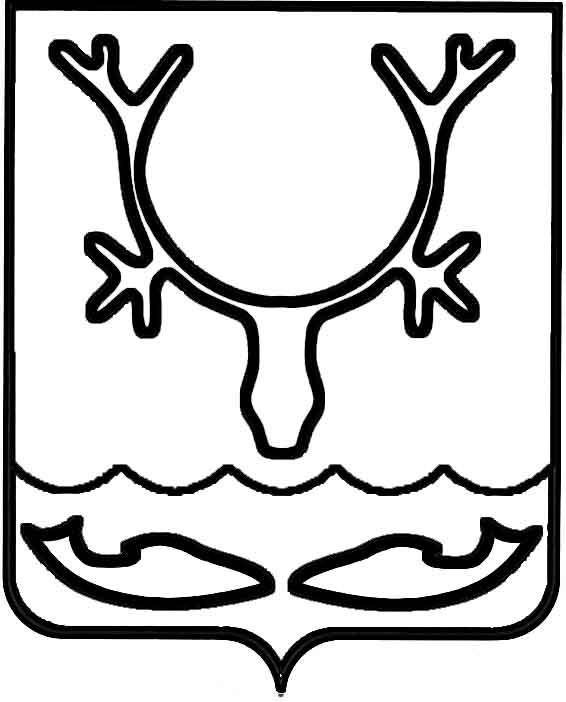 Администрация МО "Городской округ "Город Нарьян-Мар"ПОСТАНОВЛЕНИЕот “____” __________________ № ____________		г. Нарьян-МарО внесении изменения в Положение                     о порядке размещения сведений о доходах, расходах, об имуществе и обязательствах имущественного характера лиц,  замещающих должности муниципальной службы, муниципальные должности                        в Администрации МО "Городской округ "Город Нарьян-Мар", и членов их семей               на официальном сайте МО "Городской округ "Город Нарьян-Мар" и предоставления этих сведений средствам массовой информации для опубликования  В соответствии с подпунктом "а" пункта 6 Указа Президента Российской Федерации от 15.07.2015 № 364 "О мерах по совершенствованию организации деятельности в области противодействия коррупции" Администрация МО "Городской округ "Город Нарьян-Мар"П О С Т А Н О В Л Я Е Т:1.	Внести в Положение о порядке размещения сведений о доходах, расходах, об имуществе и обязательствах имущественного характера лиц, замещающих должности муниципальной службы, муниципальные должности в Администрации МО "Городской округ "Город Нарьян-Мар", и членов их семей на официальном сайте МО "Городской округ "Город Нарьян-Мар" и предоставления этих сведений средствам массовой информации для опубликования, утвержденное постановлением Администрации МО "Городской округ "Город Нарьян-Мар" от 08.04.2015 № 435, следующее изменение:1.1.	Подпункт 4 пункта 2 Положения изложить в следующей редакции:"4) сведения об источниках получения средств, за счет которых совершены сделки по приобретению земельного участка, иного объекта недвижимого имущества, транспортного средства, ценных бумаг, долей участия, паев в уставных (складочных) капиталах организаций, если общая сумма таких сделок превышает общий доход служащего (работника) и его супруги (супруга) за три последних года, предшествующих отчетному периоду.".2.	Настоящее постановление вступает в силу с момента его принятия и подлежит официальному опубликованию и размещению на официальном сайте МО "Городской округ "Город Нарьян-Мар".1705.2016547Глава МО "Городской округ "Город Нарьян-Мар" Т.В.Федорова